לוועד מקומי כפר מונאש דרוש / ה  מנהל / ת קהילההגדרת התפקיד:בעל/ת התפקיד י/תשמש כזרוע ביצועית ליישום מדיניות והחלטות הועד המקומי, הניהול האופרטיבי וקידום התפתחות הישוב בהיבטים תפעוליים וקהילתיים. תיאור התפקיד:שירות, טיפול ומענה לפניות תושבים. ביצוע ומעקב אחר החלטות הועד המקומי.מעקב וניהול נושאים כספיים- תקציב הועד, הוצאות, חשבוניות ספקים. עבודה מול המועצה בכל הנושאים הנדרשים. עבודה עם ספקים וקבלנים, קבלת הצעות מחיר, הכנת מכרזים וחוזים. ניהול פיקוח ובקרה על נותני שירותים.הובלה וקידום פרויקטים קהילתיים, סיוע בפעילות הוועדות השונות. ייצוג הועד והמושב בפורומים חיצוניים בהתאם לצורך. ניהול תחזוקה ותפעול מבני ציבור. תפעול ותחזוק מנגנוני התקשורת לקהילה (אתר, מיילים, ווטצאפ וכו')דרישות התפקיד:תודעת שירות גבוהה.תקשורת ויחסי אנוש טובים. ניסיון בהובלת תהליכים חברתיים בקהילה קטנה. היכרות עם התחום המוניצפלי ועבודה עם רשויות מקומיות – יתרון. ניסיון וידע בניהול כספים ובקרה תקציבית- יתרון. יכולות ביצוע גבוהות וניהול פרויקטים. מיומנויות מחשב גבוהות לרבות שליטה בתוכנות office. תחילת משרה: מיידית, בהיקף של כ- 50% משרה  (20 שעות שבועיות)המשרה מיועדת לנשים וגברים כאחד.קו"ח יש לשלוח למייל anat.monash@gmail.comרק פניות מתאימות תענינהכפר מונאש 42875              ועד מקומי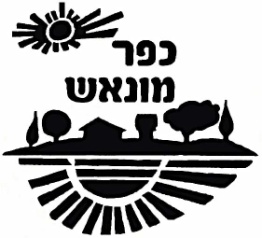 טלפון 054-9290128